Пояснительная записка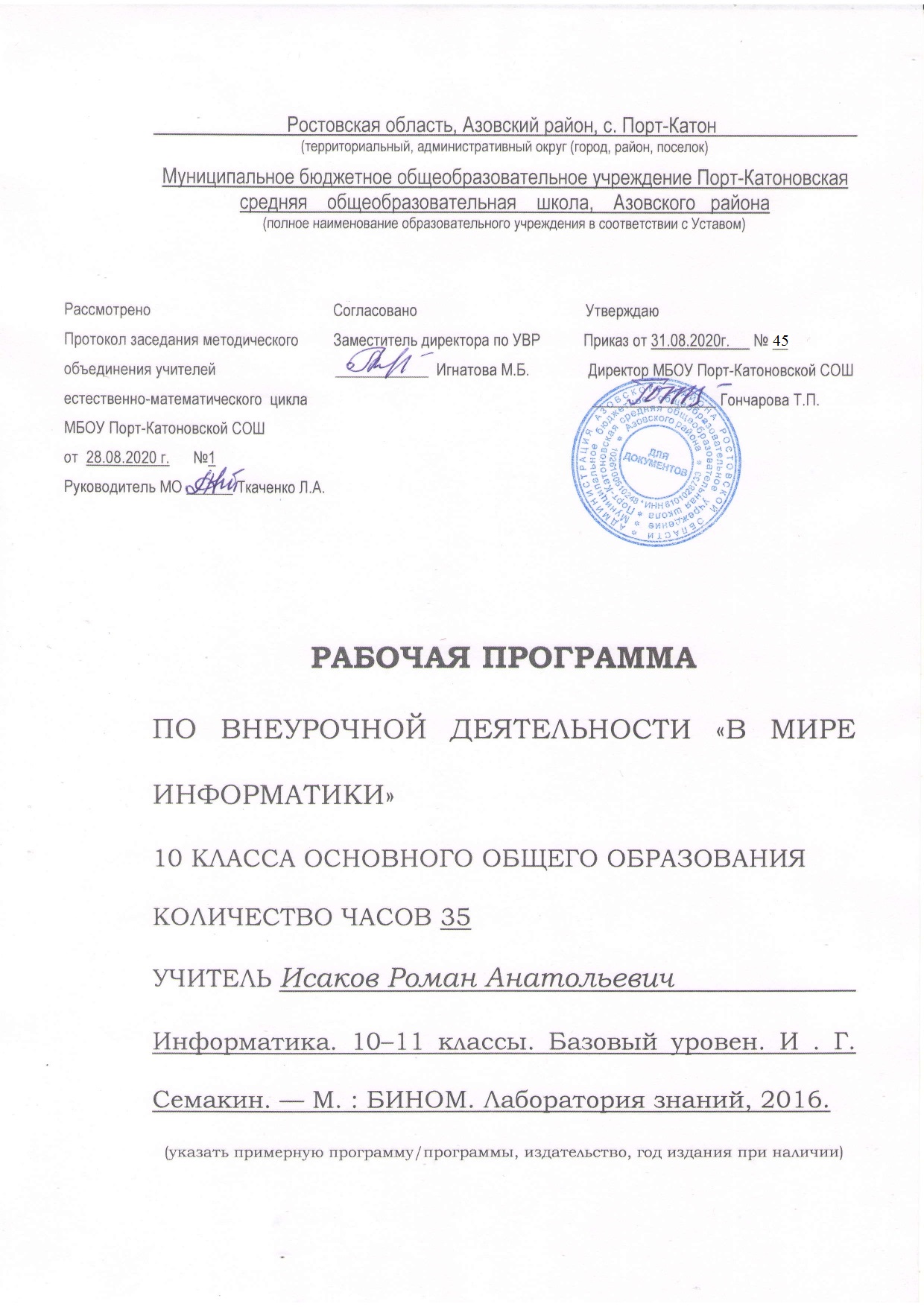 	Программа «В мире информатики» разработана для организации внеурочной деятельности обучающихся 10 класса и направлена на расширение знаний учащихся полученных на уроке, решение задач и выполнение дополнительных практических заданий. Ориентировка школьников в информационных и коммуникативных технологиях (ИКТ) и формирование способности их грамотно применять (ИКТ-компетентность) являются одними из важных элементов формирования универсальных учебных действий обучающихся. Информационно-коммуникационные технологии – инструментарий универсальных учебных действий.Для реализации данной программы используется учебно-методический комплекс под редакцией JI. JI. Босовой, А. Ю. Босовой.Место предмета в учебном плане	В учебном плане МБОУ Порт-Катоновская СОШ 2020-2021 учебного года реализацию программы внеурочной деятельности «В мире информатики» в 10 классе отводится 35 часов (1 ч в неделю). В соответствии с календарным учебным графиком программа будет выполнена за 35 часов.Личностные, метапредметные и предметные результаты освоения учебной программы «В мире информатики».Личностные результаты – это сформировавшаяся в образовательном процессе система ценностных отношений учащихся к себе, другим участникам образовательного процесса, самому образовательному процессу, объектам познания, результатам образовательной деятельности. Основными личностными результатами, формируемыми при изучении информатики в основной школе, являются:  наличие представлений об информации как важнейшем стратегическом ресурсе развития личности, государства, общества;  понимание роли информационных процессов в современном мире;  владение первичными навыками анализа и критичной оценки получаемой информации;  ответственное отношение к информации с учетом правовых и этических аспектов ее распространения;  развитие чувства личной ответственности за качество окружающей информационной среды;  способность увязать учебное содержание с собственным жизненным опытом, понять значимость подготовки в области информатики и ИКТ в условиях развития информационного общества;  готовность к повышению своего образовательного уровня и продолжению обучения с использованием средств и методов информатики и ИКТ;  способность и готовность к общению и сотрудничеству со сверстниками и взрослыми в процессе образовательной, общественно-полезной, учебно-исследовательской, творческой деятельности;  способность и готовность к принятию ценностей здорового образа жизни за счет знания основных гигиенических, эргономических и технических условий безопасной эксплуатации средств ИКТ. Метапредметные результаты – освоенные обучающимися на базе одного, нескольких или всех учебных предметов способы деятельности, применимые как в рамках образовательного процесса, так и в других жизненных ситуациях. Основными метапредметными результатами, формируемыми при изучении информатики в основной школе, являются:  владение общепредметными понятиями «объект», «система», «модель», «алгоритм», «исполнитель» и др.;  владение информационно-логическими умениями: определять понятия, создавать обобщения, устанавливать аналогии, классифицировать, самостоятельно выбирать основания и критерии для классификации, устанавливать причинно-следственные связи, строить логическое рассуждение, умозаключение (индуктивное, дедуктивное и по аналогии) и делать выводы;  владение умениями самостоятельно планировать пути достижения целей; соотносить свои действия с планируемыми результатами, осуществлять контроль своей деятельности, определять способы действий в рамках предложенных условий, корректировать свои действия в соответствии с изменяющейся ситуацией; оценивать правильность выполнения учебной задачи;  владение основами самоконтроля, самооценки, принятия решений и осуществления осознанного выбора в учебной и познавательной деятельности;  владение основными универсальными умениями информационного характера: постановка и формулирование проблемы; поиск и выделение необходимой информации, применение методов информационного поиска; структурирование и визуализация информации; выбор наиболее эффективных способов решения задач в зависимости от конкретных условий; самостоятельное создание алгоритмов деятельности при решении проблем творческого и поискового характера;  владение информационным моделированием как основным методом приобретения знаний: умение преобразовывать объект из чувственной формы в пространственно-графическую или знаково-символическую модель; умение строить разнообразные информационные структуры для описания объектов; умение «читать» таблицы, графики, диаграммы, схемы и т.д., самостоятельно перекодировать информацию из одной знаковой системы в другую; умение выбирать форму представления информации в зависимости от стоящей задачи, проверять адекватность модели объекту и цели моделирования;  ИКТ-компетентность – широкий спектр умений и навыков использования средств информационных и коммуникационных технологий для сбора, хранения, преобразования и передачи различных видов информации, навыки создания личного информационного пространства (обращение с устройствами ИКТ; фиксация изображений и звуков; создание письменных сообщений; создание графических объектов; создание музыкальных и звуковых сообщений; создание, восприятие и использование гипермедиа сообщений; коммуникация и социальное взаимодействие; поиск и организация хранения информации; анализ информации). Предметные результаты включают в себя: освоенные обучающимися в ходе изучения учебного предмета умения специфические для данной предметной области, виды деятельности по получению нового знания в рамках учебного предмета, его преобразованию и применению в учебных, учебно-проектных и социально-проектных ситуациях, формирование научного типа мышления, научных представлений о ключевых теориях, типах и видах отношений, владение научной терминологией, ключевыми понятиями, методами и приемами. В соответствии с федеральным государственным образовательным стандартом общего образования основные предметные результаты изучения информатики в основной школе отражают:  дальнейшее формирование информационной и алгоритмической культуры; формирование представления о компьютере как универсальном устройстве обработки информации; развитие основных навыков и умений использования компьютерных устройств;  углубление понятий представления об основных изучаемых понятиях: информация, алгоритм, модель – и их свойствах;  закрепление развития алгоритмического мышления, необходимого для профессиональной деятельности в современном обществе; развитие умений составить и записать алгоритм для конкретного исполнителя; формирование знаний об алгоритмических конструкциях, логических значениях и операциях; знакомство с одним из языков программирования и основными алгоритмическими структурами — линейной, условной и циклической;  развитие умений формализации и структурирования информации, умения выбирать способ представления данных в соответствии с поставленной задачей — таблицы, схемы, графики, диаграммы, с использованием соответствующих программных средств обработки данных;  углубление навыков и умений безопасного и целесообразного поведения при работе с компьютерными программами и в Интернете, умения соблюдать нормы информационной этики и права. Тематическое планирование учебной программы «В мире информатики» 10 классКалендарно- тематическое планирование.№ТемаКол-во часов1Основы теории информации72Представление информации в компьютере83Элементы теории множеств и Алгебры логики84Компьютер и его программное обеспечение45Современные технологии создания и обработки  информационных объектов.8ИтогоИтого35№ урокаТема урокаДата проведения№ урокаТема урокаДата проведенияОсновы теории информации (7ч.)Основы теории информации (7ч.)Основы теории информации (7ч.)1ТБ и организация рабочего места в кабинете информатики. Информация. Информационная грамотность и информационная культура02.092Подходы к измерению информации.09.093Подходы к измерению информации. Алфавитный метод.16.094Подходы к измерению информации. Содержательный метод. Вероятностный метод23.095Обработка информации.Кодирование информации.30.096Обработка информации. Кодирование информации.07.107Передача и хранение информации14.10Представление информации в компьютере (8ч.)Представление информации в компьютере (8ч.)Представление информации в компьютере (8ч.)8Представление чисел в позиционных системах счисления. Классификация систем счисления21.109Представление чисел в позиционных системах счисления. Классификация систем счисления28.1010Перевод чисел из одной позиционной системы счисления в другую11.1111Перевод чисел из одной позиционной системы счисления в другую18.1112Арифметические операции в позиционных системах счисления25.1113Арифметические операции в позиционных системах счисления02.1214Кодирование текстовой информации09.1215Кодирование графической и звуковой информации16.12Элементы теории множеств и Алгебры логики (8ч.)Элементы теории множеств и Алгебры логики (8ч.)Элементы теории множеств и Алгебры логики (8ч.)16Некоторые сведения из теории множеств. Алгебра логики23.1217Понятие высказывания, логические функции. Таблицы истинности13.0118Понятие высказывания, логические функции. Таблицы истинности20.0119Законы логики. Преобразование логических выражений27.0120Законы логики. Преобразование логических выражений03.0221Элементы схемотехники. Логические схемы10.0222Элементы схемотехники. Логические схемы17.0223Логические задачи и способы их решения24.02Компьютер и его программное обеспечение (4ч.)Компьютер и его программное обеспечение (4ч.)24История развития вычислительной техники. Основополагающие принципы устройства ЭВМ03.0325Программное обеспечение компьютера. Классификация ПО10.0326Файловая система компьютера.17.0327Файловая система компьютера. 31.03Современные технологии создания и обработки  информационных объектов (8ч.)Современные технологии создания и обработки  информационных объектов (8ч.)Современные технологии создания и обработки  информационных объектов (8ч.)28Текстовые документы. Обработка и создание текстовых документов07.0429Текстовые документы. Обработка и создание текстовых документов14.0430Объекты компьютерной графики.21.0431Объекты компьютерной графики.28.0432Компьютерные презентации.05.0533Компьютерные презентации.12.0534Компьютерные презентации.19.0535Подведение итогов.26.05